Scratch 3 Preview Versionhttps://preview.scratch.mit.edu/ Screen Shot…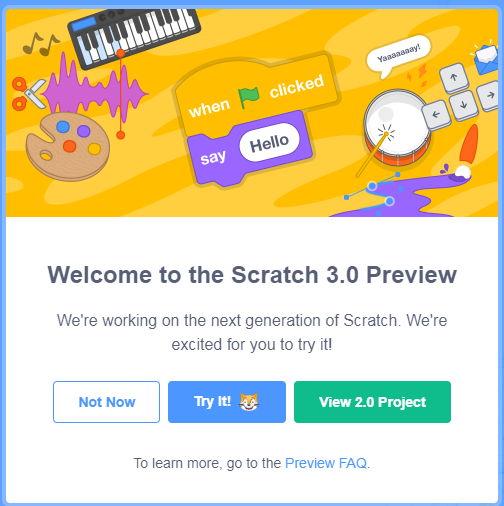 Main Screen screen shot… 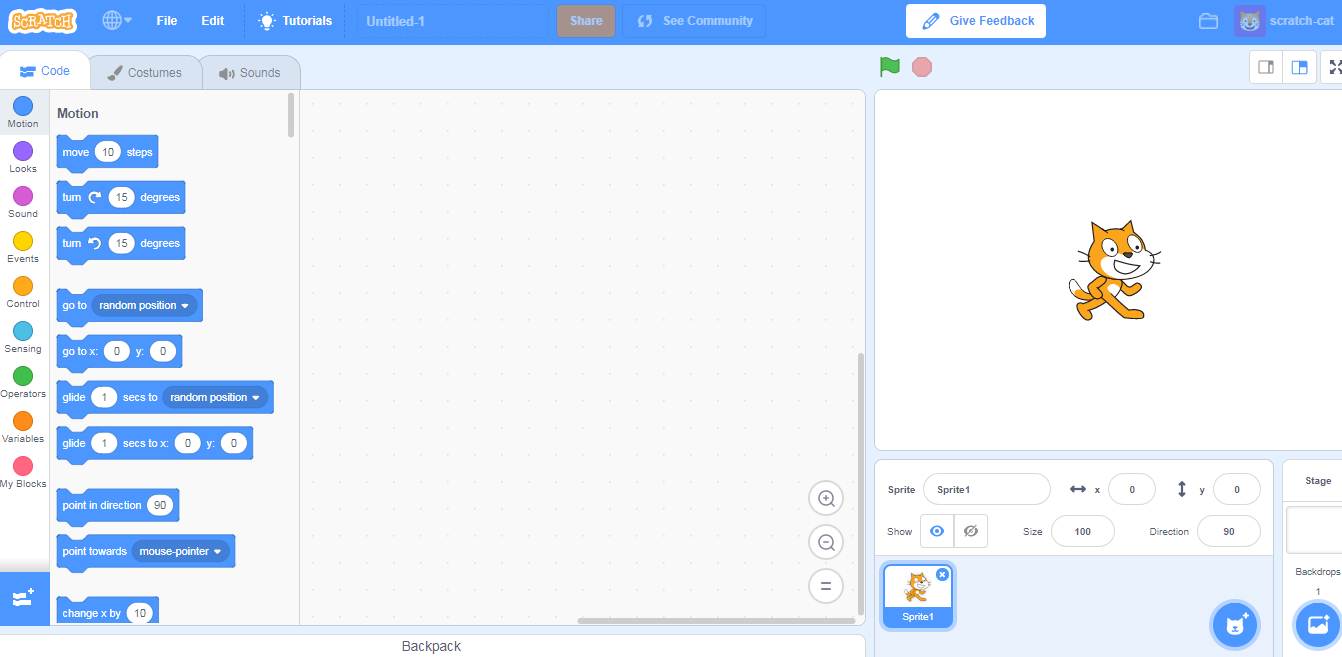 Most of the tabs are inactive on this version. 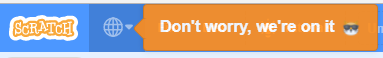 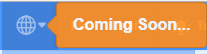 To save a project in 3.0 it is similar to what happens when you use Scratch 2.0 Off-Line version, you save to your own computer’s hard drive.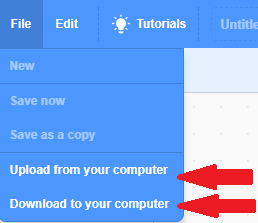 There are Tutorials available.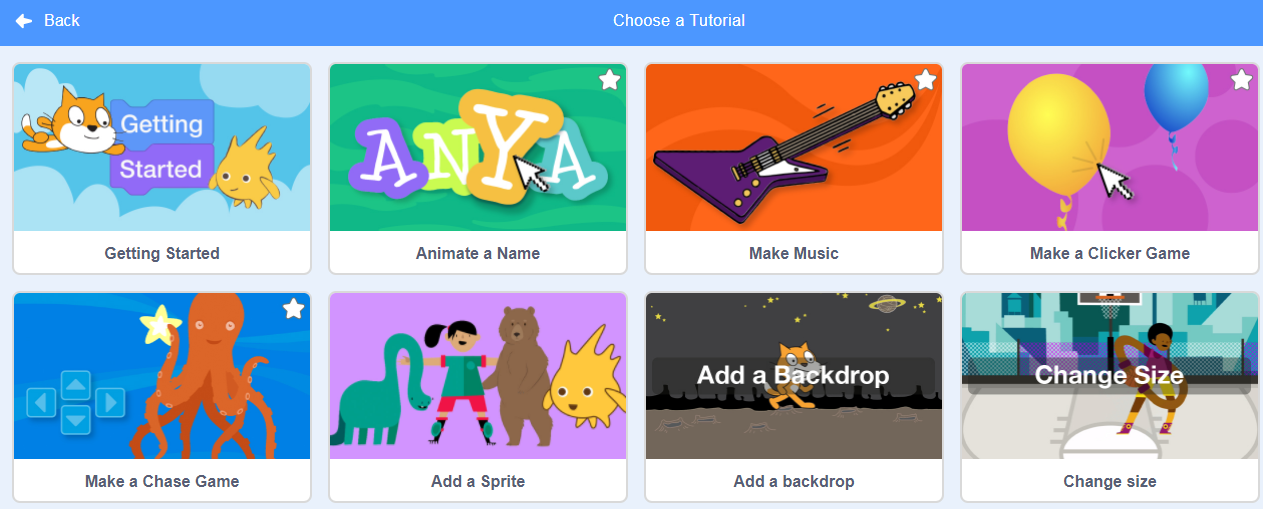 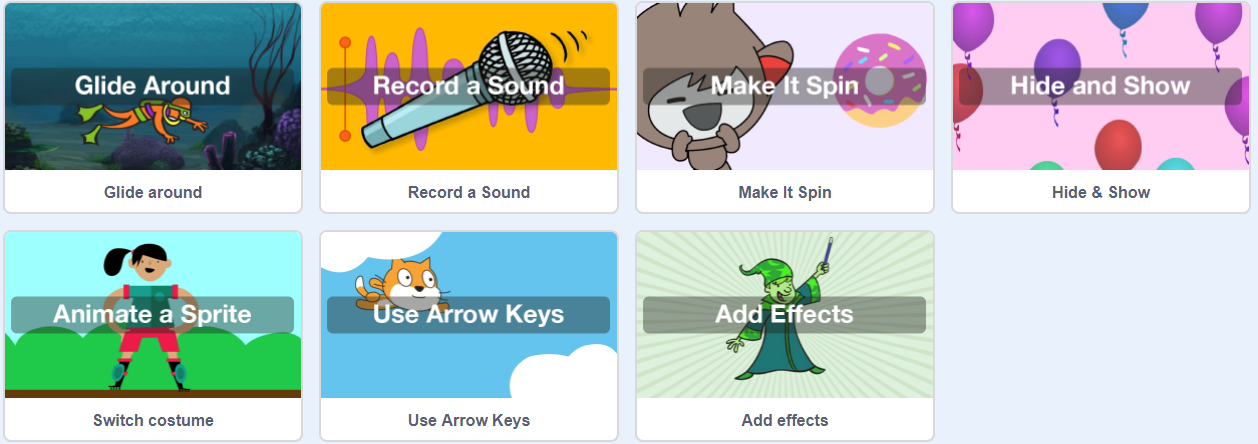 For Sprites and Backdrops there is a new element labelled Surprise.  Surprise makes a random selection for you from the Sprites and Backdrops included in the program.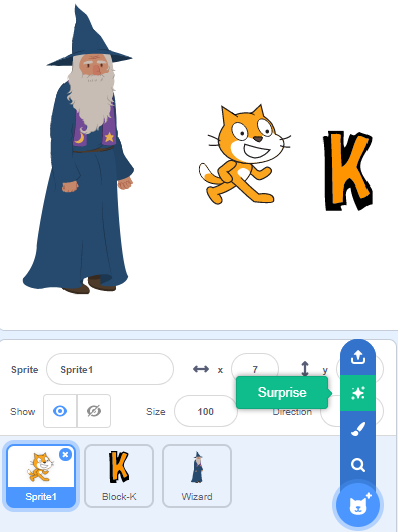 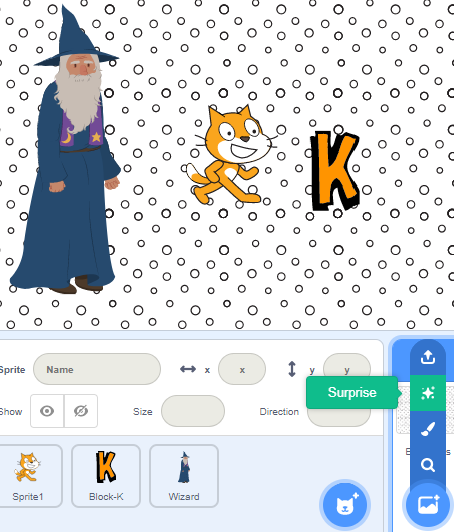 